NARRANDO UN EVENTO DEPORTIVO.La actividad anterior de tarea fue buscar vocabulario sobre deportes y vocabulario relacionado a los mismos.A continuación se les pide ver el siguiente video, es un fragmento de un evento deportivo narrado en inglés.Roberto Carlos Incredible Free Kick (France 1997) (Sky Sports English Commentary) [HD] - YouTubeComo tarea, de los siguientes links sobre dos fragmentos de un evento deportivo similar al video anterior. https://www.youtube.com/watch?v=iOAFWLm7tPghttps://www.youtube.com/watch?v=eMWx__iqWq8Se les pide ver ambos, escoger uno y hacer 6 oraciones que describan las acciones usando verbos y vocabulario relacioado a los deportes mostrados en los videos.Ejemplo: Messi kicks the ball. He passes the ball to is partner. He crosses the soccer field.La tarea deberán subirla al correo prof.roberto@liceodelsur.com. Antes de las 8:00 pm del día 03 de septiembre del 2021 el encabezado deberá tener el nombre y grado del alumno.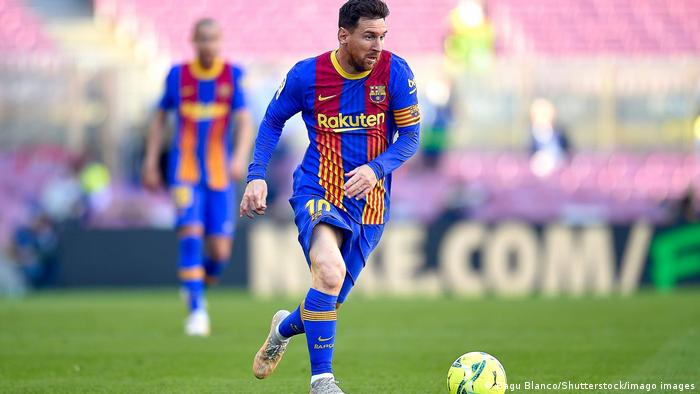 